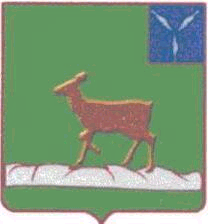 АДМИНИСТРАЦИЯИВАНТЕЕВСКОГО МУНИЦИПАЛЬНОГОРАЙОНАСАРАТОВСКОЙ ОБЛАСТИПОСТАНОВЛЕНИЕОт 08.04.2022 № 145с. ИвантеевкаОб утверждении Положения о порядке использования средств изрезервного фонда ИвантеевскогомуниципальногообразованияНа основании статьи 81 Бюджетного кодекса Российской Федерации, руководствуясь Уставом Ивантеевского муниципального образования, администрация Ивантеевского муниципальногорайона ПОСТАНОВЛЯЕТ:	1.УтвердитьПоложение о порядке использования средств резервного фонда Ивантеевского муниципального образования согласно приложению.2. Настоящее постановление вступает в силу со дня подписания.3. Контроль за выполнением настоящего постановления оставляю за собой.                                                                       Приложение                                                                        к  постановлению  администрации                                                                       Ивантеевского  муниципального района                                                            от  08.04.2022  № 145ПОЛОЖЕНИЕо порядке использования средств резервного фондаИвантеевскогомуниципальногообразования          1.Настоящее	Положение разработано в соответствии со статьей 81 Бюджетного кодекса Российской Федерации и устанавливает порядок выделения и использования средств резервного фонда Ивантеевского муниципального образования Саратовкой области.         2.Средства	резервного фонда Ивантеевского муниципального образования (далее по тексту резервный фонд) направляются на финансовое обеспечение непредвиденных расходов, в том числе на проведение аварийно-восстановительных работ и иных мероприятий, связанных с ликвидацией последствий стихийных бедствий и других чрезвычайных ситуаций. Непредвиденные расходы - это расходы, которые нельзя было предусмотреть заранее в силу обстоятельств объективного характера и которые не могли быть учтены при формировании расходов бюджета Ивантеевского муниципального образования на соответствующий финансовый год.         3. Резервный	фонд формируется за счет направления в него части доходов местного бюджета, в том числе полученных дополнительно в ходе его исполнения. Объем резервного фонда Ивантеевского муниципального образования определяется решением Совета Ивантеевского муниципального образования о бюджете Ивантеевского муниципального образования на соответствующий финансовый год.      4.Бюджетные	средства резервного фонда направляются:      4.1.Напроведение мероприятий по предупреждению чрезвычайных ситуаций;     4.2.Напроведение ремонтных и неотложных аварийно-восстановительных работ по ликвидации последствий стихийных бедствий и других чрезвычайных ситуаций;    4.3.Напроведение экстренных противопаводковых мероприятий;   4.4.Наоказание единовременной материальной помощи гражданам, пострадавшим в результате чрезвычайных ситуаций;   4.5.Наподготовку, развертывание и содержание временных пунктов размещения пострадавших граждан и их питание в течение необходимого срока, но не более одного месяца;   4.6.Навосполнение израсходованного резерва продовольствия, вещевого имущества, товаров первой необходимости, технических средств доставки пищи;   4.7.Наиные непредвиденные расходы.   5.Использование	средств резервного фонда осуществляется на основании распоряжений администрации Ивантеевского муниципального района.   5.1.Основанием для подготовки проекта распоряжения администрации Ивантеевского муниципального района о выделении средств (подпункты 4.1-4.6) является решение комиссии по предупреждению и ликвидации чрезвычайных ситуаций и обеспечению пожарной безопасности при администрации Ивантеевского муниципального района, принятое на основании документов, подтверждающих факт возникновения чрезвычайной ситуации или стихийного бедствия либо факт угрозы возникновения чрезвычайной ситуации с приложением документов, обосновывающих размер финансовой помощи.    5.2.Основанием для подготовки проекта распоряжения администрации Ивантеевского муниципального района о выделении средств на иные непредвиденные расходы (подпункт 4.7) является решение межведомственной комиссии по оказанию неотложной адресной социальной поддержки о выделении средств из резервного фонда.   6.Проекты	распоряжений администрации Ивантеевского муниципального района о выделении средств из резервного фонда Ивантеевского муниципального образования с указанием размера выделяемых средств и направления их расходования готовят должностные лица администрации Ивантеевского муниципального района в соответствии с их полномочиями и возложенными должностными обязанностями.    7.Бюджетные	средства резервного фонда используются строго по целевому назначению, определенному распоряжением о выделении средств.    8.Перечисление	средств резервного фонда производится как правило в безналичной форме, а в случае необходимости наличными денежными средствами.  9.Контрольза расходованием бюджетных средств резервного фонда при исполнении бюджета Ивантеевского муниципального образования осуществляет финансовое управление администрации Ивантеевского муниципального района.  10.Финансовоеуправление администрации Ивантеевского муниципального образования ежеквартально информирует Совет Ивантеевского муниципального образования о расходовании бюджетных средств резервного фонда с указанием сумм и направлений расходования.Верно: Управляющая делами администрации ИвантеевскогоМуниципальногообразования				А.М. Грачёва               Глава Ивантеевского               муниципального образованияВ.В.Басов